INDICAÇÃO Nº 1037/2014Sugere ao Poder Executivo Municipal a sinalização de embarque e desembarque na Rua 13 de Maio nº590 localizado no centro.Excelentíssimo Senhor Prefeito Municipal, Nos termos do Art. 108 do Regimento Interno desta Casa de Leis, dirijo-me a Vossa Excelência para sugerir que, por intermédio do Setor competente, promova a sinalização de embarque e desembarque na Rua 13 de Maio nº590 localizado no centro, neste município.            Justificativa:O Vereador foi procurado pelo proprietário do estabelecimento localizado no endereço mencionado, solicitando que intermediasse junto ao governo o pedido de implantação da sinalização de área para embarque e desembarque em frente a este comercio. Devido à sinalização da área azul, os motoristas estacionam no local e demoram para retirar o veiculo causando transtorno para desembarcar material para a realização dos eventos.Plenário “Dr. Tancredo Neves”, em 12 de Março de 2014.ALEX ‘BACKER’-Vereador-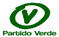 